Housing Benefit / Council Tax SupportSelf Employed Earnings information form - This form can be uploaded at www.torbay.gov.uk/benefitsproofPart 1 - About youPart 2 - About your businessPart 3 - Self- Employed income assessmentPart 3 ctd - ExpensesOnly include amounts solely related to the businessPart 3 ctd - Motoring expensesPart 4 – DeclarationDeclaration - Please read this declaration carefully before you sign and date it.I understand the following: -If I give information that is incorrect or incomplete, you may take action against me.You will use the information I have provided to process my claim for Housing Benefit or Council Tax Support, or both. You may check some of the information with other sources within the Council, rent offices, and other councils.You may use any information I have provided in connection with this and any other claim for Department of Work and Pensions benefits that I have made or may make. You may give this information to other government organisations if the law allows this.I know I must let the Council know about any changes in my circumstances, which might affect my claim.I declare the information given on this form is correct and complete.Signature of the person claimingDate 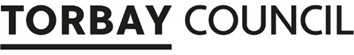 NameAddressClaim NoNational Insurance NumberHome telephone NumberWork telephone NumberMobile telephone NumberE-mail addressName of your businessAddress of your businessWebsite addressType of business(What type of work do you do?)Hours worked per weekDate business startedStart date of your current trading yearIs your business registered with HMRC?(Delete as applicable)Yes / NoIf yes, what is your Tax reference?Are you VAT registered?Yes / NoIf yes, what is you VAT registration number?Is your business registered with Companies House as a limited company?Yes / NoAre you a company director?Yes /NoDo you trade on E BayYes / NoIf yes, what is your E bay trading name?Is anyone else a partner in your business?Yes/NoIf yes give their name and addressIf yes what percentage of the business is yours?Is your husband/wife/civil partner on the payroll of the business?Yes/NoIf yes what are their earnings?For period fromtoSales /Takings/IncomeEquals£Closing StockPlus£Cost of Sales i.e. cost of goods purchased to create a product or service such as materials.This does not include expenses that are required to run the business, to be detailed further on.Less£Opening stockLess£Gross profitEquals£Do you receive a New Enterprise Allowance?Yes / NoIf yes, give the weekly amountWhen is this due to end?For period fromtoWages paid to selfWages paid to selfpaid to spouse/partner paid to spouse/partner paid to others paid to others Drawings (cash or stock)Drawings (cash or stock)Business Premises onlyBusiness Premises onlyRent or mortgageRent or mortgageHeating and lightingHeating and lightingBusiness ratesBusiness ratesWater ratesWater ratesGas and electricityGas and electricityCleaningCleaningBusiness insuranceBusiness insuranceAdvertisingAdvertisingSubscriptions to professional trade organisations/bodiesSubscriptions to professional trade organisations/bodiesPrinting and stationaryPrinting and stationaryPostagePostageTelephone (business only)Telephone (business only)Bank charges (for business accounts only)Bank charges (for business accounts only)Interest on business loans (Please provide your loan agreement)Interest on business loans (Please provide your loan agreement)Repair/replacement of an existing business assetRepair/replacement of an existing business assetWas it covered by insurance?Was it covered by insurance?VAT paid out or refundedVAT paid out or refundedLeasing charges (Please provide your lease agreement)Leasing charges (Please provide your lease agreement)Accountant’s chargesAccountant’s chargesOther expenses(Please give a breakdown – provide an additional sheet if necessary)Other expenses(Please give a breakdown – provide an additional sheet if necessary)Bad debts (please give details)(Please give details)Bad debts (please give details)(Please give details)For period fromtoRoad tax£% For business useInsurance£% For business useFuel£% For business useRepairs£% For business useCar Lease£% For business useWhat is your business mileage per week?What is your business mileage per week?What is your business mileage per week?Is it reasonable to assume that the trading figures for the next 12 months will be similar to those you have quoted on this form?Yes / NoIf no, please explain the likely differencesDo you pay National Insurance?Yes / NoWhat class or classes of National Insurance do you pay?Do you pay into a private pension scheme?If yes, please provide proof of your paymentsIs there anything else you would like to tell us about your business?